                                                                                                                                                                                                        О Т К Р Ы Т О Е    А К Ц И О Н Е Р Н О Е     О Б Щ Е С Т В О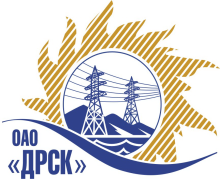 		Итоговый протокол по выбору победителягород  Благовещенск, ул. Шевченко, 28ПРЕДМЕТ ЗАКУПКИ:Закрытый запрос цен для подрядчиков, заключивших рамочное соглашение на выполнение работ Закупка 50 «Выполнение мероприятий по технологическому присоединению заявителей  на территории функционирования филиала "ЮЯЭС"лот 5 «Строительство ЛЭП 0,4 кВ для технологического присоединения заявителей до 15 кВт в Алданском районе, в том числе ПИР» для нужд филиала ОАО «ДРСК» «ЮЯЭС».Дата и время процедуры вскрытия конвертов: 26.05.2014 г. в 10:00 (время Благовещенское)Основание для проведения закупки (ГКПЗ и/или реквизиты решения ЦЗК): ГКПЗ 2014 г.Планируемая стоимость закупки в соответствии с ГКПЗ или решением ЦЗК: Лот № 5 -  739 441,58 руб. ПРИСУТСТВОВАЛИ:На заседании присутствовали члены Закупочной комиссии 2 уровня. ВОПРОСЫ, ВЫНОСИМЫЕ НА РАССМОТРЕНИЕ ЗАКУПОЧНОЙ КОМИССИИ: 1. О признании предложений соответствующими условиям закупки2. О ранжировке предложений Участников закупки. Выбор победителяРАССМАТРИВАЕМЫЕ ДОКУМЕНТЫ:Протокол вскрытия конвертов Индивидуальное заключение О.С. Мартеля.Индивидуальное заключение Лаптева И.А.ВОПРОС 1 «О признании предложений соответствующими условиям закупки»ОТМЕТИЛИ:Предложения ООО «Электросервис», ИП Кузовков В.Ю.  признаются удовлетворяющим по существу условиям закупки. Предлагается принять данные предложения к дальнейшему рассмотрению.ВОПРОС 2  «О ранжировке предложений Участников закупки. Выбор победителя»ОТМЕТИЛИ:В соответствии с требованиями и условиями, предусмотренными извещением о закупке и Закупочной документацией, предлагается ранжировать предложения следующим образом: На основании вышеприведенной ранжировки предложений предлагается признать Победителем Участника, занявшего первое место, а именно: Закупка 50 «Выполнение мероприятий по технологическому присоединению заявителей  на территории функционирования филиала "ЮЯЭС"лот 5 «Строительство ЛЭП 0,4 кВ для технологического присоединения заявителей до 15 кВт в Алданском районе, в том числе ПИР» для нужд филиала ОАО «ДРСК» «ЮЯЭС».ИП Кузовков В.Ю. (Россия, Республика Саха (Якутия) г. Алдан, ул. Кузнецова, 37 кв. 7). Предложение на сумму -  720 000,67 руб. без учета НДС (НДС не предусмотрен).  Условия финансирования: Без аванса. Оплата производится за каждый выполненный этап с оформлением акта сдачи-приемки выполненных работ по этапу и счета, с последующем оформлением счета-фактуры. Расчет производится путем перечисления денежных средств на расчетный счет Подрядчика в течение  30 (тридцати) календарных дней с момента подписания актов сдачи-приемки выполненных работ обеими сторонами. Окончательный расчет производится после устранения Подрядчиком замечаний Заказчика и получения положительного заключения по выполненной документации на основании акта выполненных работ по последнему этапу и счета. Срок выполнения работ: Начало: с момента заключения договора. Окончание: согласно ТЗ. Гарантийные обязательства: Гарантия подрядчика на своевременное и качественное выполнение работ, а так же устранение дефектов, возникших по его вине составляет не менее 36 месяцев со дня подписания акта ввода в эксплуатацию. Гарантия на материалы и оборудование, поставляемые подрядчиком составляет 36 месяцев. Настоящее предложение имеет правовой статус оферты и действует до 24 августа  2014 г.РЕШИЛИ:Признать предложения ООО «Электросервис», ИП Кузовков В.Ю. удовлетворяющими условиям закупкиУтвердить ранжировку и признать Победителем Участника, занявшего первое место, а именно: Признать победителем:Закупка 50 «Выполнение мероприятий по технологическому присоединению заявителей  на территории функционирования филиала "ЮЯЭС"лот 5 «Строительство ЛЭП 0,4 кВ для технологического присоединения заявителей до 15 кВт в Алданском районе, в том числе ПИР» для нужд филиала ОАО «ДРСК» «ЮЯЭС».ИП Кузовков В.Ю. (Россия, Республика Саха (Якутия) г. Алдан, ул. Кузнецова, 37 кв. 7). Предложение на сумму -  720 000,67 руб. без учета НДС (НДС не предусмотрен).  Условия финансирования: Без аванса. Оплата производится за каждый выполненный этап с оформлением акта сдачи-приемки выполненных работ по этапу и счета, с последующем оформлением счета-фактуры. Расчет производится путем перечисления денежных средств на расчетный счет Подрядчика в течение  30 (тридцати) календарных дней с момента подписания актов сдачи-приемки выполненных работ обеими сторонами. Окончательный расчет производится после устранения Подрядчиком замечаний Заказчика и получения положительного заключения по выполненной документации на основании акта выполненных работ по последнему этапу и счета. Срок выполнения работ: Начало: с момента заключения договора. Окончание: согласно ТЗ. Гарантийные обязательства: Гарантия подрядчика на своевременное и качественное выполнение работ, а так же устранение дефектов, возникших по его вине составляет не менее 36 месяцев со дня подписания акта ввода в эксплуатацию. Гарантия на материалы и оборудование, поставляемые подрядчиком составляет 36 месяцев. Настоящее предложение имеет правовой статус оферты и действует до 24 августа  2014 г.ДАЛЬНЕВОСТОЧНАЯ РАСПРЕДЕЛИТЕЛЬНАЯ СЕТЕВАЯ КОМПАНИЯУл.Шевченко, 28,   г.Благовещенск,  675000,     РоссияТел: (4162) 397-359; Тел/факс (4162) 397-200, 397-436Телетайп    154147 «МАРС»;         E-mail: doc@drsk.ruОКПО 78900638,    ОГРН  1052800111308,   ИНН/КПП  2801108200/280150001№ 352/УКС-ВП«06» июня  2014 годаМесто в ранжировкеНаименование и адрес участникаЦена заявки, руб. без учета НДСИные существенные условиялот 5 «Строительство ЛЭП 0,4 кВ для технологического присоединения заявителей до 15 кВт в Алданском районе, в том числе ПИР» для нужд филиала ОАО «ДРСК» «ЮЯЭС».лот 5 «Строительство ЛЭП 0,4 кВ для технологического присоединения заявителей до 15 кВт в Алданском районе, в том числе ПИР» для нужд филиала ОАО «ДРСК» «ЮЯЭС».лот 5 «Строительство ЛЭП 0,4 кВ для технологического присоединения заявителей до 15 кВт в Алданском районе, в том числе ПИР» для нужд филиала ОАО «ДРСК» «ЮЯЭС».лот 5 «Строительство ЛЭП 0,4 кВ для технологического присоединения заявителей до 15 кВт в Алданском районе, в том числе ПИР» для нужд филиала ОАО «ДРСК» «ЮЯЭС».1 местоИП Кузовков В.Ю. (Россия, Республика Саха (Якутия) г. Алдан, ул. Кузнецова, 37 кв. 7)720 000,67  (НДС не предусмотрен)Условия финансирования: Без аванса. Оплата производится за каждый выполненный этап с оформлением акта сдачи-приемки выполненных работ по этапу и счета, с последующем оформлением счета-фактуры. Расчет производится путем перечисления денежных средств на расчетный счет Подрядчика в течение  30 (тридцати) календарных дней с момента подписания актов сдачи-приемки выполненных работ обеими сторонами. Окончательный расчет производится после устранения Подрядчиком замечаний Заказчика и получения положительного заключения по выполненной документации на основании акта выполненных работ по последнему этапу и счета.Срок выполнения работ:Начало: с момента заключения договора .Окончание: согласно ТЗ.Гарантийные обязательства:Гарантия подрядчика на своевременное и качественное выполнение работ, а так же устранение дефектов, возникших по его вине составляет не менее 36 месяцев со дня подписания акта ввода в эксплуатацию. Гарантия на материалы и оборудование, поставляемые подрядчиком составляет 36 месяцев.Настоящее предложение имеет правовой статус оферты и действует до 24 августа  2014 г.2 местоООО "Электросервис" (Россия, Республика Саха (Якутия) г. Алдан, ул. Зинштейна, д. 26)738 511,32  (НДС не предусмотрен)Условия финансирования: Без аванса. Текущие платежи выплачиваются Заказчиком (ежемесячно или за этап) в течение 30 (тридцати) календарных дней с момента подписания актов выполненных работ обеими сторонами. Окончательная оплата производится в течение 30 (тридцати) календарных дней со дня подписания акта ввода в эксплуатацию.Срок выполнения работ:Начало: с момента заключения договора .Окончание: согласно ТЗ.Гарантийные обязательства:Гарантия подрядчика на своевременное и качественное выполнение работ, а так же устранение дефектов, возникших по его вине составляет не менее 36 месяцев со дня подписания акта ввода в эксплуатацию. Гарантия на материалы и оборудование, поставляемые подрядчиком составляет 36 месяцев.Настоящее предложение имеет правовой статус оферты и действует до 20 июня  2014 г.Место в ранжировкеНаименование и адрес участникалот 5 «Строительство ЛЭП 0,4 кВ для технологического присоединения заявителей до 15 кВт в Алданском районе, в том числе ПИР» для нужд филиала ОАО «ДРСК» «ЮЯЭС».лот 5 «Строительство ЛЭП 0,4 кВ для технологического присоединения заявителей до 15 кВт в Алданском районе, в том числе ПИР» для нужд филиала ОАО «ДРСК» «ЮЯЭС».1 местоИП Кузовков В.Ю. (Россия, Республика Саха (Якутия) г. Алдан, ул. Кузнецова, 37 кв. 7)2 местоООО "Электросервис" (Россия, Республика Саха (Якутия) г. Алдан, ул. Зинштейна, д. 26)Ответственный секретарь Закупочной комиссии: Моторина О.А. _____________________________Технический секретарь Закупочной комиссии: Бражников Д.С.  _______________________________